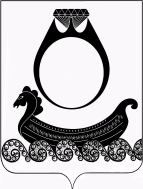 АДМИНИСТРАЦИЯ ГОРОДСКОГО ПОСЕЛЕНИЯ ПОСЁЛОК КРАСНОЕ-НА-ВОЛГЕ КРАСНОСЕЛЬСКОГО МУНИЦИПАЛЬНОГО РАЙОНА КОСТРОМСКОЙ ОБЛАСТИПОСТАНОВЛЕНИЕот 19 июня 2024 г. № 161Об отмене особого пожароопасного режима на территории городского поселения поселок Красное-на-Волге Красносельского муниципального района.В соответствии со статьей 30 Федерального закона от 21 декабря 1994 года № 69-ФЗ «О пожарной безопасности», статьей 10.1 Закона Костромской области от 22 ноября 2000 года № 124-ЗКО «О пожарной безопасности на территории Костромской области», в целях предупреждения угрозы возникновения чрезвычайных ситуаций и обеспечения пожарной безопасности на территории городского поселения поселок Красное-на-Волге Красносельского муниципального района Костромской области, администрация городского поселения поселок Красное-на-Волге Красносельского муниципального района Костромской областиПОСТАНОВЛЯЕТ:1. Отменить особый противопожарный режим в границах территории городского поселения поселок Красное-на-Волге Красносельского муниципального района Костромской области.2. Признать утратившим силу постановление администрации городского поселения поселок Красное-на-Волге Красносельского муниципального района Костромской области от 25 мая 2024 года № 130 «О введении особого пожароопасного режима на территории городского поселения поселок Красное-на-Волге Красносельского муниципального района»3. Контроль за выполнением настоящего постановления оставляю за собой. 4. Настоящее постановление вступает в силу со дня подписания, подлежит официальному опубликованию.Глава городского поселения                                           В.Н. Недорезов